PRAZNIČNI DECEMBERNa internetu je ogromno idej za izdelavo različnih adventnih koledarjev.Na fotografiji je naš praznični koledar, katerega smo izdelali iz manjših škatlic, le te smo napolnili z listki na katerih so zapisane naloge za vsak dan, v škatlicah pa se skrivajo tudi različni priboljški za otroka =) 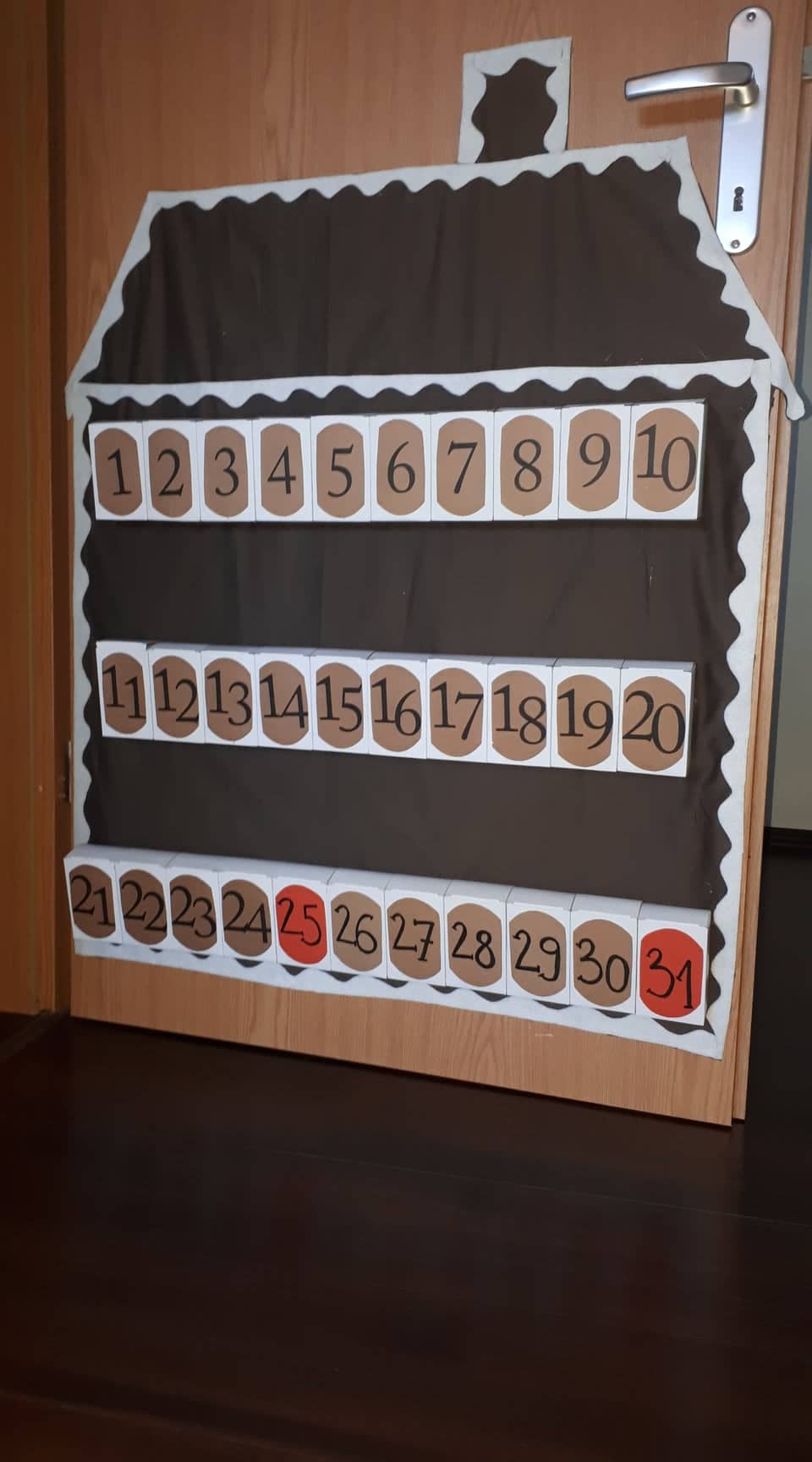 V RAZPREDELNICI SO ZAPISANE NALOGE ZA LAŽJI PREGLED - DA STARŠI VEDO, KAJ JIH ČAKA NASLEDNJI DAN =)IZREZALI SMO POSAMEZNE LISTKE IN JIH VLOŽILI V ŠKATLE NAŠEGA PRAZNIČNEGA KOLEDARJA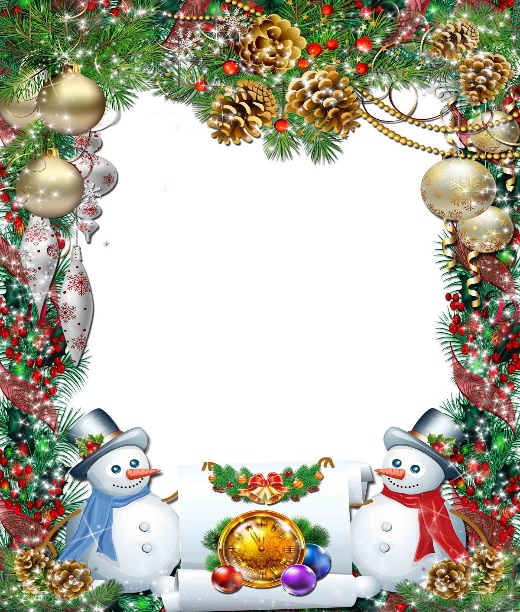 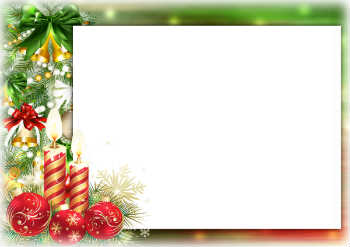 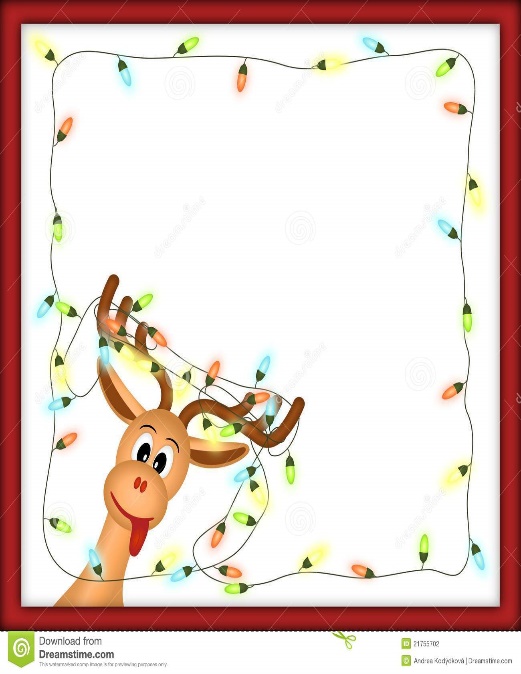 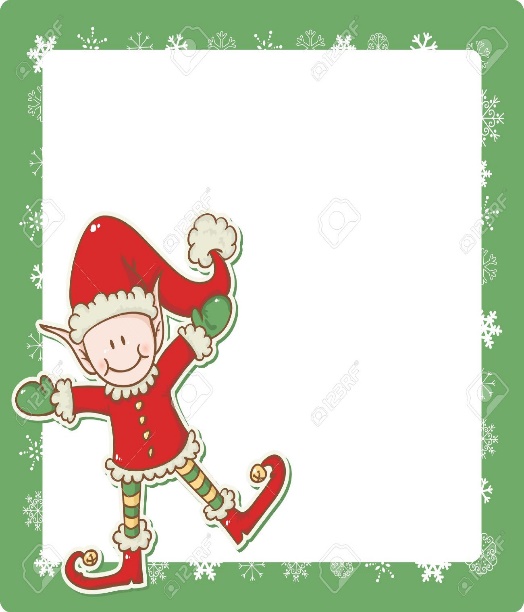 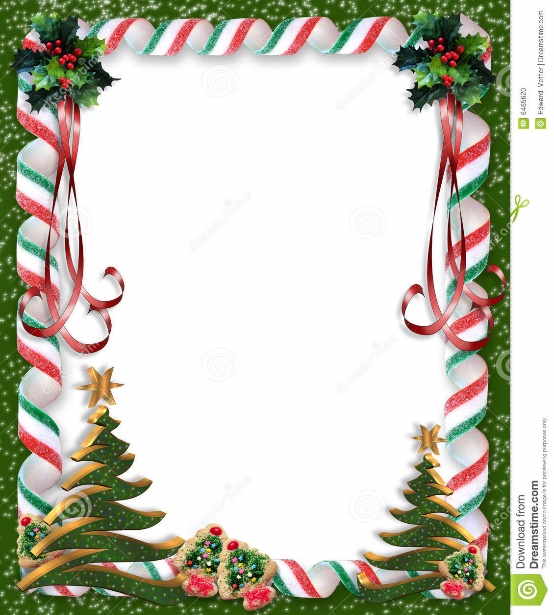 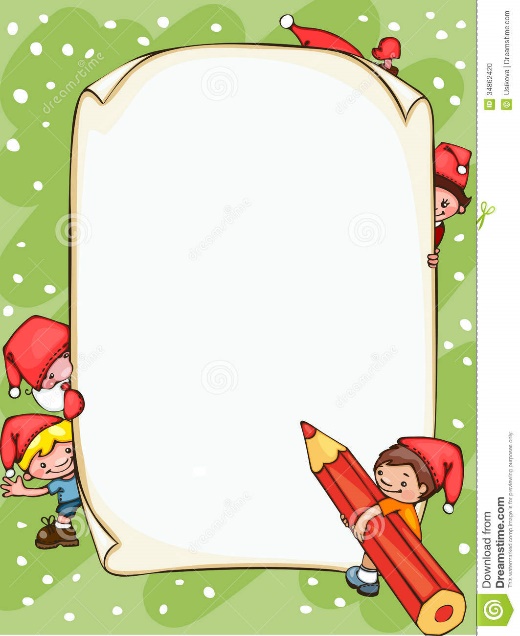 NAJ BO VSTOP V ZADNJI MESEC LETA LEP IN PRIJETEN V KROGU NAJBLIŽJIH.Pripravila: Tina OsolnikTorek1.Iz odej in rjuh si postavi šotor izberi si igro po svoji želji in se zabavaj v njemSreda2Skupaj pospravimo sobo in izberimo igračo/obleko, katero bomo podarili drugimČetrtek3Pečemo piškote in jih pripravimo na okensko polico še za dobre može (Miklavž)Petek4Posej božično žito, okrasi lonček v katerem jo boš posejalSobota5Pomagaj pri dogovorjenem hišnem opravilu, zvečer pripravi »pehar« za Miklavževo obdarovanjeNedelja6Skupaj raziskujemo Miklavževo obdarovanje, se igramoPonedeljek7Pripravi vse za izdelavo voščilnicTorek8Dokončaj voščilnice in povej komu je namenjenaSreda9Zaplešemo ob božični glasbi in se skupaj usvojimo prepevanje nove pesmiČetrtek10Sodeluj pri okraševanju svoje sobePetek11Skupaj postavimo smrečicoSobota12Izdelaj si lanterno iz steklenega kozarcaNedelja13Odpravi se na družinski pohod v temi z lanternamiPonedeljek14Izdelaj cimetove okraske - darilcaTorek15Preberi pravljico in ustvarjaj na temo pravljiceSreda16Pripravimo si gledališče, animacija le teh (predstava za otroke)Četrtek17Skupaj si skuhamo kakav/vročo čokolado/čaj in se zabavajmo ob »čajanki«Petek18Priredimo si ples v temi ob glasbi po izbiri (zabava v pižamah)Sobota19Postavimo jasliceNedelja20Skupaj pečemo sladicoPonedeljek21Fotografiranje ob božičnem drevescu, pojdimo v naravo in poiščimo smreko v naraviTorek22Iskanje skritega zakladaSreda23Nočni pohod po domačem kraju (ogledamo si okrasitev in lučke v kraju)Četrtek24Pomagaj pri pripravi božične večerje, zaigramo in prepevamo božične pesmiPetek25Dan za družabne igre, ogled fotografij/albumov Sobota26Specimo in okrasimo medenjakovo hišicoNedelja27Družinski potep/izletPonedeljek28Ustvarjanje s slanim testomTorek29Gibalni poligon/telovadimo skupajSreda30Izdelajmo glasbilo/igračo iz odpadnega materialaČetrtek31Praznovanje in zabava 